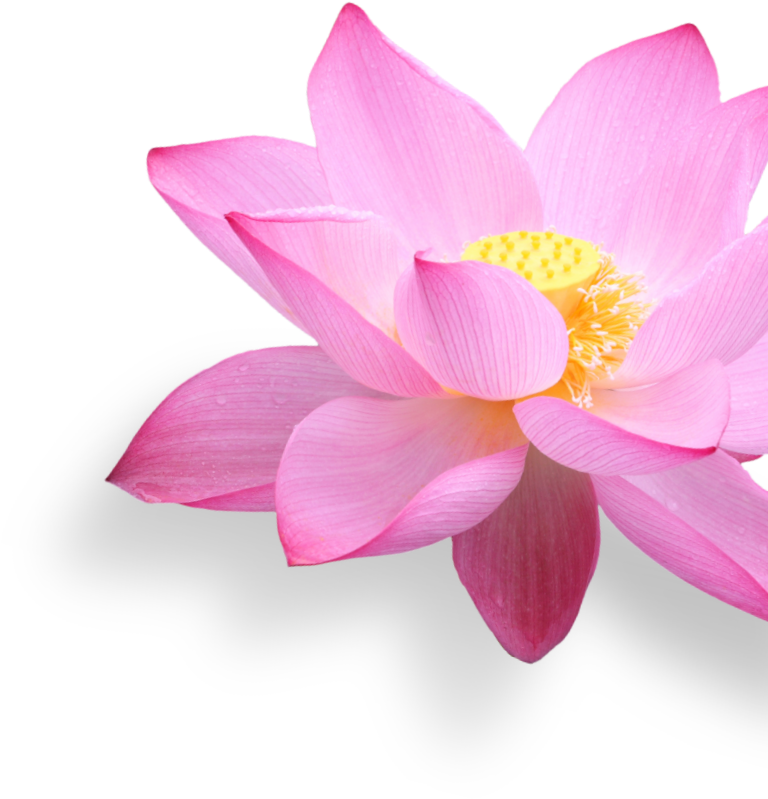 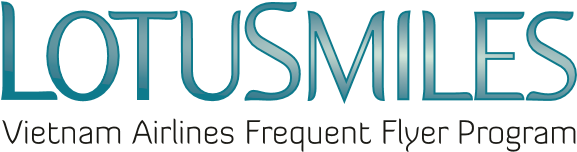 MILE EXTENSION REQUESTThe number of mile package(s) to be extended:……………….(500 bonus miles per package)Total bonus miles to be extended: ………………… milesCONDITIONS:. Bonus miles which are expiring in the next 6 months from the date of extension can request the prolongation.Bonus miles are extended in units of 500 miles with a minimum purchase of 1 package.Extended miles are valid for 12 months from the original expiration date, prior to the extension (If there are different expiration dates in the prolonged package, new expiration date will be applied seperately to each package).Extended bonus miles are not used for qualifying tier level and non-refundable.Price and conditions may be changed at any time without prior notice.Process transaction at Vietnam Airlines office: …………………………………………………………   I agree with Lotusmiles terms and conditions and the Privacy Policy of Vietnam Airlines Member’s signatureDate:    /      /